新 书 推 荐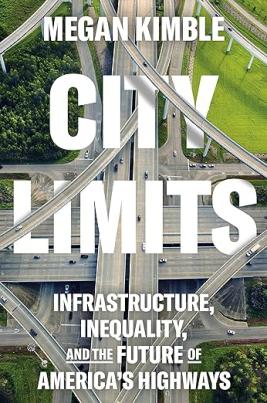 中文书名：《城市极限：基础设施、不平等和美国公路的未来》英文书名：City Limits: Infrastructure, Inequality, and the Future of America's Highways作    者：Megan Kimble出 版 社：Crown代理公司：Stuart Krichevsky/ANA/Zoey页    数：352页出版时间：2024年4月代理地区：中国大陆、台湾审读资料：电子稿类    型：非小说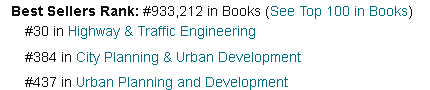 一部令人大开眼界的调查报告，揭示了不断扩张的城市高速公路如何加速了不平等和社区分裂，并呼吁走一条更公正、更可持续的前进“道路”。《城市极限》以极具推动力的叙事和实地报道，揭露了我们热衷日益高速、日益分散的生活方式所带来的巨大社会和环境代价，并让人们了解到那些为更加可持续、互联互通的未来而奋斗的人们。内容简介：《城市极限》是一部成功之作。梅根·金布尔（Megan Kimble）与罗伯特·卡罗（Robert Caro）不谋而合，揭露了像德克萨斯州交通局这样的强势团体是如何夺走人们的家园、破坏社区，并在几乎不承担任何责任的情况下对社区事务横加干涉的。美国的每座大城市都有一条贯穿市中心的高速公路。70年前，规划者将这些高速公路作为进步和繁荣的必要条件来推销。汽车意味着自由，高速公路则为通向自由之道。然而，越来越发达的高速公路却导致城市分裂，人们不得不背井离乡，我们和汽车绑在了一起，能肖想的只有一个高排放的未来。高速公路建得越多，交通状况就越糟糕，这在得克萨斯州最为明显。在休斯顿、达拉斯和奥斯汀，居民和活动家们正在反对耗资数十亿美元的大规模高速公路扩建工程，这些工程将夺走成千上万的房屋和企业，加剧种族隔离和无序扩张。在《城市极限》一书中，记者梅根·金布尔将城市高速公路的起源与受失败交通系统影响的普通人故事编织在一起进行讲述。在奥斯汀，如果为了扩建35号州际公路而拆除一所幼儿园，数百个家庭将失去托儿所。在休斯顿，一位年轻的黑人妇女将因为10号州际公路上的一条新车道而失去她全新的家——就在这个街区的不远处，一位七十四岁的护士在20世纪60年代修建同一条公路时失去了她的家。而在达拉斯，一位城市规划者意外发现自己正处于一场关于拆除高速公路的全国性讨论中心。如果我们不把老化的公路修得更宽更高，而是完全拆除这些公路，会怎么样呢？这在旧金山和最近的罗切斯特都曾发生过，金布尔在罗切斯特追踪了高速公路的拆除如何为这座分裂的城市带来新的活力。作者简介：梅根·金布尔 (Megan Kimble) 是一名调查记者，也是《未经加工》（Unprocessed）一书的作者。作为《德克萨斯观察家报》的前执行编辑，金布尔曾为《纽约时报》、《德克萨斯月刊》、《卫报》、《国家报》和彭博城市实验室撰写有关住房、交通和城市发展的文章。 她住在德克萨斯州奥斯汀。她的网站：megankimble.com 和Twitter：@megankimble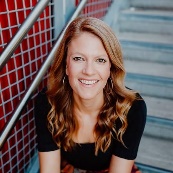 媒体评价：“《城市极限》是一部伟大的作品,揭示了高速公路和公路如何不仅提供交通服务，还在组织社会、跨越种族和阶级划分城市方面发挥着至关重要的作用。梅根·金布尔与罗伯特·卡罗不谋而合，揭露了像德克萨斯州交通局这样的强势团体是如何夺走人们的家园、破坏他们的社区，并在几乎不承担任何责任的情况下对社区横加干涉的。”——理查德·弗洛里达（Richard Florida），城市经济学家，《创意阶层的崛起》（The Rise of the Creative Class）一书的作者“如果你曾经被堵在路上，并且想知道‘一切怎么会变得如此丑陋和令人愤怒’，那么这本书就是为你而写的。金布尔将高速公路建设历史变成了更宏大的东西：一部关于权力和可能性的论文。金波从那些试图阻止高速公路建设的人们身上吸取的教训给人们带来了希望：这些东西可以像它们建起时一样迅速地倒下。金波用自己的行动证明，世界变化的速度可能比我们想象的还要快。”—— P·E·莫斯科维茨（P.E. Moskowitz），《杀死一座城市》（How to Kill a City）的作者 “梅根·金布尔（Megan Kimble）的《城市极限》一书改变了人们的思维模式，详细描述了美国城市是如何完全围绕汽车发展的，而这对生活在这些城市和郊区的人们以及被高速公路取代的家庭和社区都是不利的。通过金布尔出色的报道和分析，我们认识了全国范围内的“高速公路斗士”联盟，他们敢于想象更好的路途。”——罗克珊娜·阿斯加里安（Roxanna Asgarian），《我们曾经是一家人：有关爱、死亡和儿童迁徙的故事》（We Were Once a Family）作者“很少有关于公共政策的书籍能像梅根·金布尔（Megan Kimble）的《城市极限》一样，让人感觉与许多人的日常生活和通勤如此息息相关，这是一本权威性的邻里指南，介绍了我们的城市是如何被高速公路割裂的，高速公路对社区和气候造成的破坏，以及如何取代高速公路的许多好主意，只要我们能够组织起来。” ——莫里斯·查马（Maurice Chammah），《让上帝来挑拣他们》（Let the Lord Sort Them）一书的作者“令人身临其境……金布尔将城市反高速公路组织的广阔历史与对当今德克萨斯州政治的有趣的近距离观察无缝结合起来，为美国的基层行动主义提供了一个令人振奋的窗口。”——《出版人周刊》星级评论(Publishers Weekly, starred review)感谢您的阅读！请将反馈信息发至：版权负责人Email：Rights@nurnberg.com.cn安德鲁·纳伯格联合国际有限公司北京代表处	北京市海淀区中关村大街甲59号中国人民大学文化大厦1705室, 邮编：100872电话：010-82504106,   传真：010-82504200公司网址：http://www.nurnberg.com.cn书目下载：http://www.nurnberg.com.cn/booklist_zh/list.aspx书讯浏览：http://www.nurnberg.com.cn/book/book.aspx视频推荐：http://www.nurnberg.com.cn/video/video.aspx豆瓣小站：http://site.douban.com/110577/新浪微博：安德鲁纳伯格公司的微博_微博 (weibo.com)微信订阅号：ANABJ2002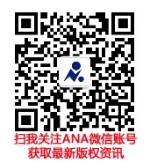 